МИНИСТЕРСТВО ОБРАЗОВАНИЯ И НАУКИ ХАБАРОВСКОГО КРАЯКраевое государственное автономное профессиональное образовательное учреждение «Хабаровский технологический колледж»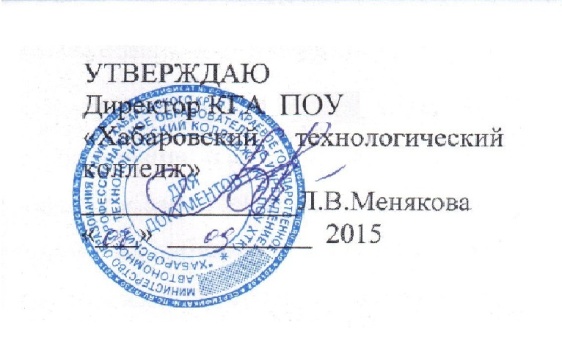 ПОЛОЖЕНИЕо профориентационной работеХабаровск2015 годОрганизация-разработчик: КГАПОУ ХТК(наименование ПОО)Разработчик: Евтушенко Ю.Н., заместитель директора по производственной работеФИО, должностьПоложение обсуждено на Совете колледжа«08» сентября 2015  протокол № 1. 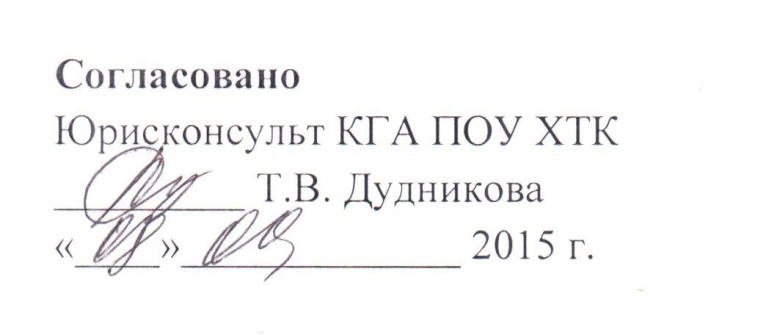 Настоящее Положение о профориентационной работе и формировании контингента (далее - Положение) разработано в соответствии с:- Федеральным законом от 29 декабря 2012 года № 273-ФЗ «Об образовании в Российской Федерации», - приказом Министерства образования и науки РФ от 23.01.2014 № 36 «Об утверждении Порядка приема граждан на обучение по образовательным программам среднего профессионального образования»; - приказом Министерства образования и науки РФ от 14.06.2013 № 464 «Об утверждении Порядка организации и осуществления образовательной деятельности по образовательным программами среднего профессионального образования», - Уставом КГА ПОУ «Хабаровский технологический колледж»,-Правилами внутреннего распорядка для обучающихся КГА ПОУ «Хабаровский технологический колледж»(далее - колледж).Положение определяет основные направления и содержание деятельности колледжа по профессиональной ориентации с целью привлечения абитуриентов, повышение конкурентоспособности путем создания благоприятных условий для свободного выбора обучающимися будущей профессиональной деятельности в соответствии с личностными интересами, образовательными запросами и потребностями, создания целостной педагогической системы профориентационной работы с людьми разных уровней обучения (общеобразовательных учреждений, ВПО) и слушателями курсов дополнительного образования.В данном Положении используются следующие определения: - профессиональная ориентация - комплекс специальных мер содействия человеку в профессиональном самоопределении и выборе оптимального вида занятости с учетом его потребностей и возможностей, а также психологической  адаптации на рынке труда с учетом социально-экономической ситуации; - педагогическая система профориентационной работы - комплекс специальных мер, направленных на устойчивый выбор профессии и связанной с ней системы жизненных ценностей, трансформируемый в активную позицию, направленную на овладение профессиональной компетентностью (период обучения), а затем в профессиональную направленность; - профессиональное самоопределение абитуриентов (выпускника средней школы) - устойчивый выбор профессии и связанной с ней системы жизненных ценностей; - профессиональная информация - ознакомление обучающихся с современными видами производства и рынком труда; содержанием и перспективами рынка профессий; требованиями, предъявляемыми к конкретному работнику; возможностями профессионального роста и самосовершенствования в процессе трудовой деятельности; - профессиональная консультация – оказание помощи человеку в профессиональном самоопределении с целью принятия осознанного решения о выборе профессионального пути с учетом его индивидуальных особенностей и возможностей, а также потребностей рынка труда.- профессиональная и социальная адаптация – система мер, способствующих формированию у человека необходимых социальных и профессиональных качеств, установок и потребностей к активному творческому труду.1. Общие положения 1.1. Система профориентационной работы колледжа включает в себя: - профессиональное просвещение, - профессиональный отбор абитуриентов, - социально-профессиональную адаптацию, - профессиональное воспитание, - профессиональное консультирование, - оказание индивидуальной помощиобучающимся.1.2. В основу профориентационной деятельности колледжа положены следующие принципы: - гуманистической направленности, который включает ориентацию на развитие личности, признание права человека на свободный выбор;- интеграции, способный обеспечить единство и взаимосвязь различных систем и объединение усилий субъектов системы профориентации, направленных на формирование профессионального самоопределения, личностное и профессиональное развитие личности;- регионализации, который позволить колледжу учитывать интересы конкретных работодателей и социальных партнеров, особенности и потребности рынка труда и образовательных услуг, миграционные процессы, социальные, профессиональные и образовательные запросы общества.- субъектности, будет основываться на особенностях личности при формировании позиции субъекта профессионального самоопределения и становления, активности в определении своего места в жизни и будущей профессии.- непрерывности, предусматривает возможность формирования профессионального самоопределения и  профессионального развития  обучающихся в несколько этапов, с возможностью психологической адаптации на каждом из них.- доступностик профессиональной и иной информациипредполагает создание единого информационного пространства для получения профориентационных услуг независимо от места проживания, учебы и т.д. 1.3. Приоритеты профориентационной политики колледжа:- обеспечение высокого качества профориентационной деятельности в колледже;- организация педагогического сопровождения процесса профессионального самоопределения, личностного и профессионального развития обучающихся колледжа, в том числе формирования общеобразовательных и профессиональных компетенций;- обеспечение преемственности в формировании профессионального самоопределения;- реализация профориентационной работы на диагностической основе; - информатизация профориентации, предусматривающая комплексное использование Интернет-технологий и электронных образовательных ресурсов.1.4. Стратегия профориентационной политики колледжапредусматривает обеспечение качества организации профессиональной ориентации в условиях постепенного перехода колледжа на многоуровневое профессиональное образование по схеме «дошкольное образование – школьное образование – колледж - ВУЗ» посредством применения существующего положительного опыта и использования новых педагогических, информационных и управленческих технологий.1.5. Профориентационная работа проводится в соответствии с перспективными и текущими планами работы колледжа.2. Цели, задачи и методы профессиональной ориентации2.1. Основной целью профориентационной работы в колледже является создание системы мер по профессиональной ориентации молодежи, позволяющей привести образовательно-профессиональные потребности абитуриентов в соответствие с рынком труда на основе личностно-ориентированного подхода. 2.2. Профессиональная ориентация осуществляется в целях:- привлечения абитуриентов, - повышения конкурентоспособности колледжа, - активизации деятельности структурных подразделений колледжа по  профессиональной ориентации обучающихся на получение востребованных специальностей и профессий, преподаваемых в колледже.2.3. Задачами профориентационной работы колледжа являются:- организация и осуществление взаимодействия с образовательными  учреждениями среднего общего образования;- мониторинг, прогнозирование, перспективное планирование и качественное формирование контингента студентов по специальностям колледжа;- оказание помощи приемной комиссии в качественном отборе   абитуриентов колледжа;- взаимодействие с администрацией Хабаровского края, Центром занятости населения г. Хабаровска, социальными партнерами и работодателями по вопросам организации и проведении специализированных ярмарок рабочих мест, выставок, направленных на информационное обеспечение приема и популяризацию специальностей; - размещение информации о специальностях колледжа в печатных изданиях и на сайте колледжа; - организационно-массовая работа среди учащихся и их родителей средних общеобразовательных школ (лицеев, гимназий), образовательных учреждений начального профессионального образования города и края. - методическая работа по мотивации выбора профессии, проведению подготовительных курсов, профориентационному тестированию абитуриентов2.4. Основные методы профессиональной ориентации:- информирование: индивидуальное, групповое, массовое, непосредственное (лекция, беседа), опосредствованное (средства массовой информации, сайт колледжа);- профориентационное консультирование;- профессиональная, профориентационная диагностика;- различные педагогические методы.3. Основные направления профориентационной работы:3.1. На этапе работы со школьниками:- преподавание– углубленное изучение предметов;- руководство научными обществами учащихся: кружковая работа и  факультативная работа;- организация и проведение тематических экскурсий;- проведение анкетирования учащихся по их самоопределению в профессии;- доведение до учащихся информации о колледже (специальностях ипрофессиях);- взаимодействие с классными руководителями, учителями по выявлению способностей, склонностей, уровня обучения обучающихся;- участие в родительских собраниях;- информирование родителей учащихся о специальностях ипрофессиях колледжа;- информирование о правилах приема, перспективах развития рынка труда, возможностях целевой подготовки кадров;- разъяснение роли родителей в профессиональной ориентации учащихся и выборе профессии.- заключение договоров с профессионально-ориентированными общеобразовательными учреждениями Хабаровского края;- установление связи с начальными и средними профессиональными учебными заведениями;- дальнейшее развитие системы сотрудничества по схеме «ССУЗ-ВУЗ» (дальнейшее обучение выпускников колледжа на базе высшей школы по сокращенным профессиональным программам);- организация и проведение встреч абитуриентов с руководителями  и ведущими специалистами предприятий, представителями профессий,  лучшими выпускниками колледжа;- изготовление печатных рекламных материалов для поступающих: справочников, буклетов о специальностях и профессиях, информационных справок, рекламных листков и др.;- участие в организации и проведении региональных, районных и городских олимпиад с целью проверки уровня знаний абитуриентов, развития познавательной активности;- организация подготовки школьников по профильным дисциплинам для поступления на специальности/ профессии колледжа;- проведение для обучающихся школ, с которыми организовано сотрудничество,  компьютерноготестирования успешности обучения и профориентационных стремлений учащихся;- организация работы подготовительных курсов;- организация и проведение экскурсий школьников по колледжу (отделение по подготовки специалистов среднего звена и квалифицированных рабочих и служащих);- систематическое и плановое проведение в колледже Дня открытых дверей  (с одновременной возможностью проведения пробного тестирование по отдельным предметам, профориентационных групповыхи индивидуальных занятий, экскурсий по колледжу и т.д.).3.2. Основная деятельность по профессиональному просвещению осуществляется в соответствии с утвержденным планом колледжа:- координация деятельности всех подразделений колледжа, ответственных за профориентацию молодежи и подготовку ее к поступлению в колледж;- проведение консультаций с абитуриентами по выбору специальности (профессии), наиболее соответствующей их способностям, склонностям и подготовке;- участие в подготовке к изданию и распространению информационных и учебно-методических материалов для поступающих в колледж;- работа со средствами массовой информации (интернет-страницы, радио, телевидение, печатные издания, сайт колледжа) по информационному обеспечению приема и популяризации специальностей (профессий) и повышению имиджа колледжа в целом;- проведение ярмарок учебных мест совместно с Центром занятости населения Дальневосточного региона;- работа с администрациями районов Хабаровского края и дальневосточного региона по проведению мониторинга потенциальных абитуриентов, инфраструктуры района (количество образовательных учреждений, предприятий, организаций и т.д.).4. Иные направления профориентационной работы4.1.Проведение профессионального консультирования.Профессиональная консультация предполагает установление соответствия индивидуальных психофизиологических и личностных особеннoстей ученика школы специфическим требованиям той или иной специальности (профессии), которую ему может предложить колледж. Деятельность по данному направлению проводит заведующий отделением дополнительного образования и предметно-цикловые комиссии колледжа. 4.2. Своевременный и качественно осуществляемый профессиональный отбор позволяет определить для абитуриента его будущую специальность (профессию), рекомендовать наиболее подходящее направление. В случае явного несоответствия абитуриента выбранному направлению деятельности дает возможность переориентации его в короткие сроки на другою специальность (профессию). Профессиональный отбор выполняется с учетом имеющихся данных об абитуриенте: личный мотив выбора специальности, его стремленияи побуждения, факторы влияния на его мнение. Профессиональным отбором занимаются заведующиеотделениями, приемная комиссия, предметно-цикловые комиссии колледжа. 4.3. Стремление к планомерной и стабильной профессиональной адаптации обучающихся. Вопросы профессиональной адаптации (процесс приспособления молодого специалиста на предприятии (в организациях) к трудовому коллективу, условиям современного рынка труда и особенностям конкретной специальности (профессии) решаются руководителями учебной и производственной (по профилю специальности) практикой и предметно-цикловыми комиссиями колледжа. В целях повышения престижа выбранной специальности колледж продолжает работу поустановлению договорных отношений с высшими учебными заведениями для работы в системе непрерывного профессионального образования выпускников колледжа. 5. Результаты и значение профориентационной работы5.1. Результаты профориентационной работы обобщаются и анализируются.5.2.   Итоги профориентационной работы обсуждаются на педагогических советах, административных совещаниях и заседаниях предметно-цикловых комиссий,определяютсяперспективы пути дальнейшегосовершенствования профориентационной деятельности колледжа.5.3. Правильно спланированная и организованная профориентационная работа способствует привлечению молодежи к обучению по специальностям (профессиям) колледжа, атакже постоянному и планомерному становлению молодых специалистов, вырабатывает у них способность найти свое место в профессиональной деятельности, успешно пройти психологическую адаптацию, оставаясь востребованным иконкурентоспособным профессионалом.6. Планирование профориентационной работыС целью четкого проведения профориентационной работы по установленным направлениям структурные подразделения колледжа должны ее планировать. В составлении плана принимают участие заместители директора, заведующие отделениями, председатели предметно-цикловых комиссий. В плане указываются мероприятия, место и сроки их проведения, исполнители и лица, ответственные за исполнение мероприятия. План профориентационной работы составляется ежегодно в начале учебного года, рассматривается на заседанияхпредметно-цикловых комиссий, утверждается директоромколледжа.7. Особые положения7.1.Настоящее положение подлежит пересмотру не реже одного раза тригода.